سوالات فیزیک 2 – کنکور 93- رشته ریاضی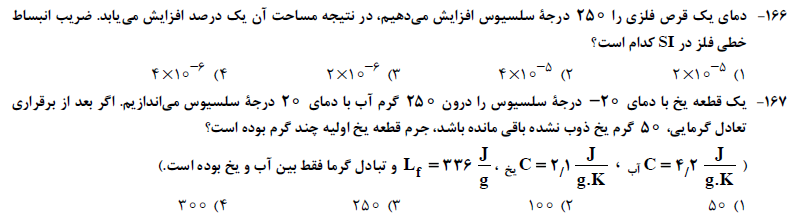 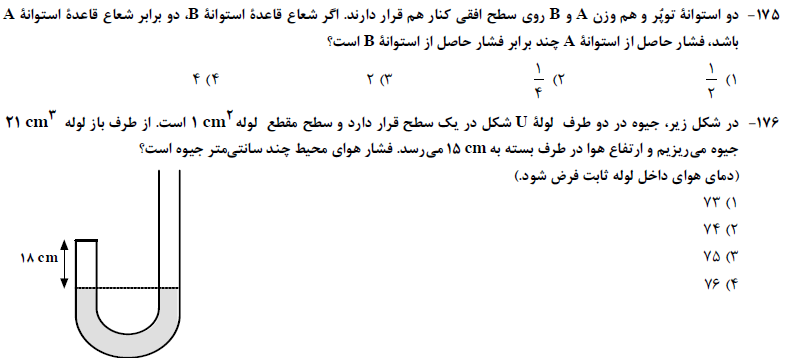 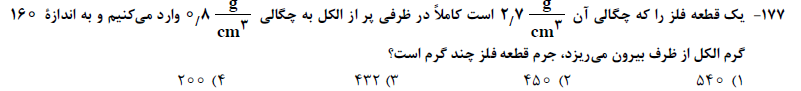 